UČNI SKLOP: SLOVENŠČINA, JEZIK NAŠ VSAKDANJI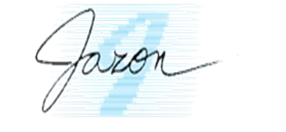 Tema: Razvoj slovenskega knjižnega jezikaPreverjanje znanjaPreberi naslednje besedilo in reši naloge, ki sledijo.»Smo v najlepšem času za slovenščino!«Kozma Ahačič: Naši predniki so stoletja sanjali o položaju, kakršnega ima slovenščina danes. Mi danes živimo njihove sanje.Od lani obstaja mednarodni dan izobraževanja, od prej pa poznamo svetovni dan kulturne raznolikosti, mednarodni dan domorodcev, svetovni dan pismenosti, mednarodni dan znakovnih jezikov, mednarodni dan prevajalcev, evropski dan jezikov, od leta 2000 pa je na pobudo Unesca 21. februar mednarodni dan maternega jezika. Vsaka dva tedna jezik manj
Veliko maternih jezikov nima nacionalnega oziroma formalnega statusa kot tudi ne takšne veljave, da bi se jih učili na nacionalni ravni, zato jim grozi izumrtje. Po podatkih Unesca je ogroženih najmanj 43 odstotkov od približno 6000 svetovnih jezikov.
Nekateri so materinščina za milijone ali milijarde ljudi (npr. kitajščina, španščina, angleščina, hindijščina, arabščina, portugalščina, bengalščina, ruščina, japonščina itd.), drugi jeziki – kot npr. slovenščina – so materinščina manjšega števila govorcev. Polovico sedanjih jezikov govori manj kot deset tisoč ljudi. Britanski jezikoslovec David Crystal je pred leti ocenil, da vsaka dva tedna eden od takšnih jezikov izumre.Umrli za materinščinoUnesco je s posebno resolucijo na pobudo Bangladeša razglasil 21. februar za praznik maternega jezika leta 1999, vsaj delno tudi v spomin na bangladeške mučenike za materni jezik.
Študentje univerze v Daki so 21. februarja 1952 namreč protestno zahtevali uradno rabo svojega maternega jezika, bengalščine, potem ko so se v Pakistanu leta 1947 odločili za urdu kot edini državni jezik, čeprav je zahod države uporabljal urdu, vzhod in današnji Bangladeš pa bengalščino. Leto pozneje se je celo v parlamentu v Karačiju pojavil predlog, da bi poslanci uporabljali ali urdu ali angleščino, predlog, da bi vključili tudi bengalščino, je bil zavrnjen, kar je povzročilo proteste in splošno stavko. Demonstracije leta 1952 je vlada prepovedala, a študentje in podporniki so se 21. februarja kljub temu zbrali v kampusu: policija je najprej nastopila s solzivcem, v kaosu, ki je sledil, so policisti streljali v množico ter ubili več protestnikov, med njimi celo devetletnega dečka. Na prizorišču so pozneje postavili spominsko znamenje, pakistanski parlament je bengalščino kot uradni jezik razglasil februarja 1956.Govorci slovenščine živimo sanje prednikov

Marko Jenšterle, vodja službe za slovenski jezik na ministrstvu za kulturo, pravi, da je slovenski jezik živ in v nenehnem stiku z drugimi jeziki, zato mu je treba omogočiti, da se razvija na vseh ravneh, predvsem na področju znanosti pa tudi v tako posebnih oblikah, kot sta jezik ljudi z gluhoslepoto ali znakovni jezik, ki je jezik gluhih in naglušnih.

Kozma Ahačič, predstojnik Inštituta za slovenski jezik Frana Ramovša ZRC SAZU, je dodal, da se velja ob dnevu maternih jezikov spomniti, »da so za slovenščino naši predniki stoletja sanjali o položaju, kakršnega ima danes. Mi danes živimo njihove sanje, pa se tega sploh nočemo zavedati, kaj šele, da bi v tem kontekstu kaj naredili. Raje ohranjamo stare vzorce obupavanja nad našim jezikom in njegovo usodo, ki jih pomešamo s patetičnim ter vsebinsko praznim zavzemanjem zanj na proslavah in v javnih izjavah. Kakor da se ne bi znali sprijazniti s tem, da smo v najlepšem času za slovenščino. V času, ko bi lahko naredili več in hkrati v jeziku naposled tudi uživali.«Igor Bratož, Delo, 21. 2. 2020, spletni vir: https://www.delo.si/kultura/razno/smo-v-najlepsem-casu-za-slovenscino/, dostopno 16. 11. 2020.Kdo je avtor besedila? __________________________________________Kdaj je bilo besedilo objavljeno? __________________________________Kje je bilo besedilo objavljeno? ___________________________________Komu je besedilo namenjeno? ____________________________________O čem besedilo govori? _________________________________________Ali lahko iz spletnega vira članka razbereš, v kateri rubriki si lahko preberemo celoten članek?DA					NEUtemeljitev: __________________________________________________________Najbrž si že slišal, da v koledarju več ni dneva brez dneva, kar pomeni, da je za vsak dan v letu določen kakšen poseben dan, ko kaj praznujemo. V članku je naštetih kar nekaj dnevov, le pri dveh dnevih pa je natančno določeno, od katerega leta naprej ga praznujemo. Dopiši letnici k spodnjima dnevoma.Dan izobraževanja:_____________________ Dan maternega jezika:_____________________Ali so vsi materni jeziki hkrati tudi državni jeziki? Svoj odgovor utemelji.DA				NEUtemeljitev: __________________________________________________________ Med katere besede uvrščamo besede nacionalen, formalen, resolucija, protest, demonstracija, kampus, kaos, kontekst glede na izvor? ______________________________________ Kaj pomenijo besede iz 10. naloge? Ustrezno poveži besedo z njenim pomenom. Glede na znanje, ki ga že imaš o razvoju slovenskega knjižnega jezika, napiši, kako je na tem področju glede državnega ali uradnega jezika s slovenščino danes in kako je bilo v preteklosti. Napiši najmanj 6 povedi, svoje odgovore pa podkrepi s konkretnimi podatki glede razvoja slovenščine in njene rabe._______________________________________________________________________________________________________________________________________________________________________________________________________________________________________________________________________________________________________________________________________________ Približno koliko jezikov poznamo na svetu? Odgovori z besedo.___________________________________________________________________ Preberi naslednje trditve in se opredeli do njih. Če trditev drži, obkroži DA, če trditev ne drži, obkroži NE. Kako so si sledili dogodki pred razglasitvijo mednarodnega dneva maternega jezika? Razvrsti jih v ustrezno zaporedje tako, da jih označiš s števkami od 1 do 6. Med katere jezike sodi slovenščina? Izberi ustrezno rešitev.Slovenščina sodi med jezike večjega/manjšega števila govorcev. Kateri vlogi opravljata Marko Jenšterle in Kozma Ahačič? Dopolni poved.Marko Jenšterje je ___________________________________________________, Kozma Ahačič pa ____________________________________________________. Kaj pomeni kratica ZRC SAZU? Če ne gre drugače, si pomagaj s spletom.___________________________________________________________________ Marko Jenšterle je rekel, da je jezik živ? Kaj to pomeni? Odgovori v eni ali dveh povedih. Pomagaj si z zapisom iz besedila._________________________________________________________________________________________________________________________________________________________________________________________________________ S čim iz zgodovine slovenskega jezika bi lahko dokazal/-a, da je slovenščina živ jezik? Zapiši odgovor v povedi.______________________________________________________________________________________________________________________________________ Kozma Ahačič je povedal eno lepših misli o slovenščini: »/…/ za slovenščino so naši predniki stoletja sanjali o položaju, kakršnega ima danes. Mi danes živimo njihove sanje, pa se tega sploh nočemo zavedati, kaj šele, da bi v tem kontekstu kaj naredili. /…/« Kaj je mislil s tem? Napiši krajše besedilo, v katerem boš potrdil Ahačičevo tezo. Pomagaj si z izpiski snovi, ki si jo pripravil na podlagi obširne razlage razvoja slovenskega knjižnega jezika. Bodi pozoren/pozorna tudi jezikovno pravilnost in čitljiv zapis.______________________________________________________________________________________________________________________________________________________________________________________________________________________________________________________________________________________________________________________________________________________________________________________________________________________________________________________________________________________________________________________________________________________________________________________________________________________________________________________________________________________________________________________________________________________________________________________________________________________________________________________________________________________________________________________________________________________________________________________________________________________________________________________________________________________________________________________________________________________________________________________________________________________________________________________________________________________________________________________________________________________________________________________________________________________________________________________________________________________________________________________________________________________________________________________________________________________________________________________________________________________________________________________________________________________________________________________________________________nacionalenprostor, obdan z zelenimi površinami, na katerem se nahajajo fakultete, knjižnice, študentski domoviformalenvelik nered, zmedaresolucijakar z določeno stvarjo nastopa, je z njo povezanoprotestjavno izraženo nasprotovanje čemu, nezadovoljstvo s čimdemonstracijananašajoč se na državo; državenkampusmnožično izražanje razpoloženja, navadno v znak protestakaosjavna izjava o pomembnem vprašanju, položaju, sprejeta na sestanku, zborovanjukontekstki zadošča predpisom ali zahtevam ne glede na resnično stanjeDANEEvropski dan jezikov se drugače imenuje tudi mednarodni dan maternega jezika.	Po podatkih Unesca je ogroženih več kot 3000 jezikov.Kitajščino, angleščino, bengalščino govori je peščica ljudi.Ocenjuje se, da manj kot 10000 ljudi skupaj govori 3000 različnih jezikov.	Glede na podatke kaže, da mesečno grozi izumrtje dvema jezikoma, ki imata le malo govorcev.Leta 2020 smo 21. februarja praznovali že 21. obletnico mednarodnega dneva maternega jezika.	_____Unesco leta 1999 na pobudo Bangladeša razglasi 21. februar za praznik maternega jezika._____Študentje univerze v Daki 1952 protestno zahtevajo uradno rabo bengalščine, čeprav vlada proteste prepove._____Pakistan leta 1947 razglasi urdu za edini državni jezik, čeprav so na vzhodu uporabljali bengalščino._____Policija proti protestnikom najprej nastopi s solzivcem, kar povzroči kaos, sledi streljanje in posledično smrt več protestnikov._____Leta 1956 pakistanski parlament razglasi bengalščino kot uradni jezik._____Leta 1948 v parlamentu v Karačiju zavrnejo predlog, da bi poleg urduja in morda angleščine uporabljali tudi bengalščino.